Муниципальное бюджетное общеобразовательное учреждение «Степановская средняя общеобразовательная школа»Верхнекетского района Томской области 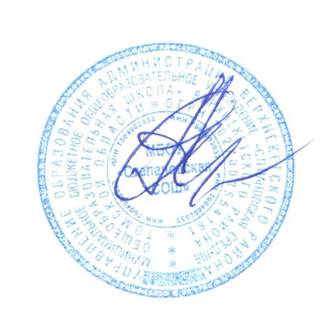 УТВЕРЖДАЮдиректор МБОУ «Степановская СОШ»		________    А.А. АндреевПриказ от 30.08 2018 г.  № 121/1РАБОЧАЯ ПРОГРАММА по внеурочной деятельности«Ты и твоя безопасность»(для детей 13лет)Срок реализации 1 годАксёнов Юрий Владимирович,учитель основы безопасности жизнедеятельности2018г.Пояснительная запискаРабочая программа составлена в соответствии со следующими нормативно-правовыми и инструктивно-методическими документами:федеральный компонент Государственного образовательного стандарта общего образования, утвержденным приказом Минобразования России от 05.03 . №1089 «Об утверждении федерального компонента государственных стандартов начального общего, основного общего и среднего (полного) общего образования»;приказ Минобразования России от 09.03.2004 г. №1312 «Об утверждении федерального базисного учебного плана и примерных учебных планов для общеобразовательных учреждений Российской Федерации, реализующих программы общего образования»; примерные программы основного общего и среднего (полного) общего образования по технологии (письмо Департамента государственной политики в образовании МО и РФ от 07.06.2005 г. №03– 1263).приказ Министерства образования и науки Российской Федерации от 09.12.2008 № 379 «Об утверждении федеральных перечней учебников, рекомендованных (допущенных) к использованию в образовательном процессе в образовательных учреждениях, реализующих образовательные программы общего образования и имеющих государственную аккредитацию»;   Согласно Федеральному базисному учебному плану для образовательных учреждений Российской Федерации на изучение ОБЖ в 7  классе отводится не менее 34 часов из расчета 1 ч. в неделю. Каждый раздел программы включает в себя основные теоретические сведения, практические работы и рекомендуемые объекты труда (в обобщенном виде). При этом предполагается, что изучение материала программы, связанного с практическими работами, должно предваряться необходимым минимумом теоретических сведений.    Программа составлена на основе «Комплексной программы по ОБЖ для 5 – 11 классов» Авторы программы: кандидат педагогических наук  А.Т. Смирнов ;  М.П. Фролов.Данный курс предусматривает ознакомление учащихся с правилами поведения и действиями в чрезвычайных ситуациях. Цель: формирование у учащихся основ военной службы и медицинских знаний и здорового образа жизни.Задачи: освоение знаний о военной службе в Вооруженных сила РФ; о здоровье и основах медицинских знаний; овладение умением оказывать первую медицинскую помощь пострадавшим; осуществлять осознанное профессиональное самоопределение по отношению к военной службе и военной профессии;    развитие потребности ведения здорового образа жизни; развитие черт личности при         прохождений военной службы в Вооруженных сила РФ;Ученик должен обладать ключевыми  и базовыми компетенциями: умение самостоятельно и мотивированно организовывать свою познавательную                                                                                                                                       деятельность;использование элементов  причинно-следственного и структурно-функционального анализа;участие в проектной деятельности, в организации и проведении учебно-исследовательской работе;осуществлять поиск нужной информации по заданной теме в источниках различного типа;проводить оценивание и корректировку своего поведения в окружающей среде, выполнять в практической деятельности и в повседневной жизни экологические требования;Требования к уровню освоения содержания дисциплины:Ученик должен знать:опасные ситуации техногенного характера.  правила поведения при нападении противника. способы оказания первой медицинской помощи при массовых поражениях. основы здорового образа жизни; факторы, укрепляющие здоровье  уметь:Оказывать первую медицинскую помощь Пользоваться средствами индивидуальной коллективной защиты.Подавать сигналы бедствия.Личностные и метапредметные результаты освоения учебного предмета Предполагается, что результатом изучения основы безопасности жизнедеятельности в 7 классе является развитие у учащихся  компетентностей – социально-адаптивной (гражданственной), когнитивной (познавательной), информационно-технологической, коммуникативной. Овладение универсальными учебными действиями значимо для социализации, мировоззренческого и духовного развития учащихся, позволяющими им ориентироваться в социуме и быть востребованными в жизни.Личностные результаты:усвоение правил индивидуального и коллективного безопасного поведения в чрезвычайных ситуациях, угрожающих жизни и здоровью людей, правил поведения на транспорте и на дорогах;формирование понимания ценности здорового и безопасного образа жизни;усвоение гуманистических, демократических и традиционных ценностей многонационального российского общества; воспитание чувства ответственности и долга перед Родиной;формирование ответственного отношения к учению, готовности и способности обучающихся к саморазвитию и самообразованию на основе мотивации к обучению и познанию, осознанному выбору и построению дальнейшей индивидуальной траектории образования на базе ориентировки в мире профессий и профессиональных предпочтений с учётом устойчивых познавательных интересов;формирование целостного мировоззрения, соответствующего современному уровню развития науки и общественной практике, учитывающего социальное, культурное, языковое, духовное многообразие современного мира;формирование готовности и способности вести диалог с другими людьми и достигать в нём взаимопонимания;освоение социальных норм, правил поведения, ролей и форм социальной жизни в группах и сообществах, включая взрослые и социальные сообщества;развитие правового мышления и компетентности в решении моральных проблем на основе личностного выбора, формирование нравственных чувств и нравственного поведения, осознанного и ответственного отношения к собственным поступкам;формирование коммуникативной компетентности в общении и сотрудничестве со сверстниками, старшими и младшими в процессе образовательной, общественно полезной, учебно-исследовательской, творческой и других видов деятельности;формирование основ экологической культуры на основе признания ценности жизни во всех её проявлениях и необходимости ответственного, бережного отношения к окружающей среде;осознание значения семьи в жизни человека и общества, принятие ценности семейной жизни, уважительное и заботливое отношение к членам своей семьи;формирование антиэкстремистского мышления и антитеррористического поведения, потребностей соблюдать нормы здорового образа жизни, осознанно выполнять правила безопасности жизнедеятельности.Межпредметные результаты:Регулятивные УУД: умение самостоятельно планировать пути достижения целей защищённости, в том числе альтернативные, осознанно выбирать наиболее эффективные способы решения учебных и познавательных задач;умение самостоятельно определять цели своего обучения, ставить и формулировать для себя новые задачи в учёбе и познавательной деятельности, развивать мотивы и интересы своей познавательной деятельности;умение соотносить свои действия с планируемыми результатами курса, осуществлять контроль своей деятельности в процессе достижения результата, определять способы действий в опасных и чрезвычайных ситуациях в рамках предложенных условий и требований, корректировать свои действия в соответствии с изменяющейся ситуацией;умение оценивать правильность выполнения учебной задачи в области безопасности жизнедеятельности, собственные возможности её решения;владение основами самоконтроля, самооценки, принятия решений и осуществления осознанного выбора в учебной и познавательной деятельности;Познавательные УУД:умение определять понятия, создавать обобщения, устанавливать аналогии, классифицировать, самостоятельно выбирать основания и критерии (например, для классификации опасных и чрезвычайных ситуаций, видов террористической и экстремистской деятельности), устанавливать причинно- следственные связи, строить логическое рассуждение, умозаключение (индуктивное, дедуктивное и по аналогии) и делать выводы;умение создавать, применять и преобразовывать знаки и символы, модели и схемы для решения учебных и познавательных задач;освоение приёмов действий в опасных и чрезвычайных ситуациях природного, техногенного и социального характера, в том числе оказание первой помощи пострадавшим.Коммуникативные УУД:умение организовывать учебное сотрудничество и совместную деятельность с учителем и сверстниками; работать индивидуально и в группе: находить общее решение и разрешать конфликты на основе согласования позиций и учёта интересов; формулировать, аргументировать и отстаивать своё мнение;формирование и развитие компетентности в области использования информационно-коммуникационных технологий;формирование умений взаимодействовать с окружающими, выполнять различные социальные роли во время и при ликвидации последствий чрезвычайных ситуаций.Предметные результаты:формирование современной культуры безопасности жизнедеятельности на основе понимания необходимости защиты личности, общества и государства посредством осознания значимости безопасного поведения в условиях чрезвычайных ситуаций природного, техногенного и социального характера;формирование убеждения в необходимости безопасного и здорового образа жизни;понимание личной и общественной значимости современной культуры безопасности жизнедеятельности;понимание роли государства и действующего законодательства в обеспечении национальной безопасности и защиты населения от опасных и чрезвычайных ситуаций природного, техногенного и социального характера, в том числе от экстремизма и терроризма;понимание необходимости подготовки граждан к военной службе;формирование установки на здоровый образ жизни, исключающий употребление алкоголя, наркотиков, курение и нанесение иного вреда здоровью;формирование антиэкстремистской и антитеррористической личностной позиции;понимание необходимости сохранения природы и окружающей среды для полноценной жизни человека;знание основных опасных и чрезвычайных ситуаций природного, техногенного и социального характера, включая экстремизм и терроризм и их последствия для личности, общества и государства;знание и умение применять правила безопасного поведения в условиях опасных и чрезвычайных ситуаций;умение оказать первую помощь пострадавшим;умение предвидеть возникновение опасных ситуаций по характерным признакам их проявления, а также на основе информации, получаемой из различных источников;умение принимать обоснованные решения в конкретной опасной ситуации для минимизации последствий с учётом реально складывающейся обстановки и индивидуальных возможностей.Объем дисциплины и вид учебной работы Содержание дисциплиныРаздел 1. ОПАСНЫЕ И ЧС И БЕЗОПАСНОСТЬ ЧЕЛОВЕКАГлава 1. Опасные и ЧС природного характера и защита населения от их последствий1.1 Опасные ситуации и единая государственная система предупреждения и ликвидации ЧС1.2 Наводнения и причина их возникновения, поражающие факторы, мероприятия по защите от наводнений, действие населения при угрозе и во время их наводнений1.3 Ураганы, бури, смерчи. Причины их возникновения, поражающие факторы и последствия их возникновения, мероприятия по защите населения1.4 Землетрясения. Причины и последствия их возникновения, мероприятие по защите населения1.5 Цунами. Возникновение, поражающие факторы, последствия, мероприятия по защите населения.1.6 Обвалы, оползни, сели. Причины их возникновения, последствия.1.7 Мероприятия по защите от опасных геологических явлений. Действия населения при угрозе возникновения обвалов, оползней и селей и во время их проявлений1.8 Лесные и торфяные пожары. Возникновение, поражающие факторы, последствия, мероприятия по защите населения.1.9 Общие рекомендации учащимся по поведению при опасных явлениях природыГлава 2. Опасные и экстремальные ситуации социального характера и безопасность человека2.1 Основы безопасного поведения в толпе. Паника.2.2 Терроризм и безопасность человекаГлава 3. Дорожное движение и безопасность человека3.1 Дорога и её элементы. Участники дорожного движения. Дорожно  – транспортные происшествия3.2 Движение во дворах и жилых зонаРАЗДЕЛ 2. ОСНОВЫ ЗДОРОВОГО ОБРАЗА ЖИЗНИ. ОКАЗАНИЕ ПЕРВОЙ ПОМОЩИ.Глава 4. Оказание первой помощи4.1 Первоначальная обработка раны. Правила наложения повязок.4.2 Первая помощь при переломах4.3 Тепловые и солнечные удары, обморожениеГлава 5. Основы здорового образа жизни5.1 Человек и его здоровье5.2 Факторы, разрушающие здоровьеКалендарно-тематическое планированиеДиагностическая картаТребования к минимальному материально-техническому обеспечениюРеализация программы дисциплины требует наличия учебного кабинета теории информации.Оборудование учебного кабинета:Технические средства обучения: компьютеры, плакаты, макеты, электронная доска, обучающие видеоролики.ЛитератураМишин Б.И. Основы безопасности жизнедеятельности.  Программа для 1-11 классов. М.:Дрофа- 2001 Физическая культура в школе. Журнал №1 - 1997 Низкодубова С.В. и другие Основы медицинских знаний. Томск 2003 Смирнов А.Т. Основы безопасности жизнедеятельности «Просвещение»ОБЖ. Журнал №2 – 20046.      Смирнов А.Т. Основы безопасности жизнедеятельности. Учебник для 7 класса. Вид учебной работыВсего часовАудиторные занятия30Практических занятий 3Промежуточная аттестация1Всего34№ темыТемаКол-во часовДатапроведения1. Опасные и ЧС природного характера, и защита населения от их последствий1. Опасные и ЧС природного характера, и защита населения от их последствий201Опасные ситуации и единая государственная система предупреждения и ликвидации ЧС15.092Наводнения и причина их возникновения.112.093Поражающие факторы наводнений и их последствия.119.094Мероприятия по защите от наводнений. Действия населения при угрозе и во время наводнений 126.095Ураганы, бури, смерчи и причины их возникновения103.106 Поражающие факторы опасных метеорологических явлений и их последствия.110.107Мероприятия по защите от опасных метеорологических явлений, действие населения при угрозе и во время наводнения ураганов, бури, смерча. 117.108Землетрясения и причины их возникновения 124.109Поражающие факторы землетрясений и их последствия 107.1110Мероприятия по защите от  землетрясений. Действия населения при угрозе и во время землетрясения114.1111Цунами и причины их возникновения121.1112Поражающие факторы цунами и их последствия128.1113Мероприятия по защите от цунами, действия населения при угрозе и во время цунами.105.1214Обвалы, оползни, сели и причины их возникновения.112.1215Поражающие факторы опасных геологических явлений и их последствия.119.1216Мероприятия по защите от опасных геологических явлений, действия населения при угрозе возникновения обвалов, оползней, и селей и во время их проявлений.126.1217Лесные и торфяные пожары и причины их возникновения116.0118Поражающие факторы лесных и торфяных пожаров и их последствия123.0119Мероприятия по защите от природных пожаров. Действия населения при угрозе и во время возникновения пожаров.130.0120Общие рекомендации учащимся по поведению при опасных явлениях природы.106.022.Опасные и экстремальные ситуации социального характера и безопасность человека2.Опасные и экстремальные ситуации социального характера и безопасность человека21Основы безопасного поведения в толпе. Паника.113.022Терроризм и безопасность человека120.023.Дорожное движение и безопасность человека3.Дорожное движение и безопасность человека31Дорога и её элементы. 127.022Участники дорожного движения. Дорожно  – транспортные происшествия106.033Движение во дворах и жилых зонах113.034.Оказание первой помощи4.Оказание первой помощи61Первоначальная обработка раны. Правила наложения повязок.120.032Первоначальная обработка раны. Правила наложения повязок.103.043Первоначальная обработка раны. Правила наложения повязок.110.044Первая помощь при переломах117.045Первая помощь при переломах124.046Тепловые и солнечные удары, обморожение101.055. Основы здорового образа жизни5. Основы здорового образа жизни21Человек и его здоровье12Факторы, разрушающие здоровье115.05Промежуточная аттестация122.05ФИ ребёнкаУУДУУДУУДУУДУУДУУДИнтерес ребёнка к занятиям Интерес ребёнка к занятиям Уровень коммуникативной культуры ребёнкаУровень коммуникативной культуры ребёнкаДиагностические средства, инструментарийФИ ребёнкаНачало годаНачало годаНачало годаКонец годаКонец годаКонец годаНачало годаКонец годаНачало годаКонец годаПисьменный опросФИ ребёнкаОпасные и ЧС природного характера и защита населения от нихОпасные и экстремальные ситуации и защита от нихДорожное движение и безопасность человекаОпасные и ЧС природного характера и защита населения от нихОпасные и экстремальные ситуации и защита от нихДорожное движение и безопасность человекаНачало годаКонец годаНачало годаКонец годаПисьменный опросСОГЛАСОВАНО                                                      Заместитель директора по МРСилаева И.В. /________/« 30 » августа 2018 годаПРИНЯТОРешение педагогического советаМБОУ «Степановская СОШ» « 30 » августа 2018 г. Протокол № 1